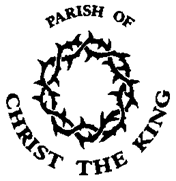     iving Hope             Our Advent Pilgrimage 2015.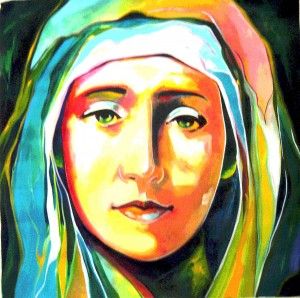 The Pilgrimage This Advent season we have the chance to journey together across the Parish resting at each Church in turn, for meditation and prayer. This can be a simple way to enter into the Advent journey week by week in the midst of our busy everyday lives; a real chance to slow down and take time to unwind. Each of our Churches will provide a quiet, calm space to reflect and pray.   The Pilgrimage will be particularly focused on our senses, following the four themes of the Advent Season. We are invited into our sacred spaces to rest in the presence of God, to relax and draw on his strength and to listen to the stillness of God’s voice within us.Let us please join together for this Advent Pilgrimage.Hope	 			Monday 30th November 6.30-7.30pm 	Christ ChurchFaith				Monday 07th December 6.30-7.30pm	St Bartholomew’s Church Joy				Monday 14th December 6.30-7.30pm 	St James’s Church  Love				Monday 21st December 6.30-7.30pm	St Mary’s Church Back by popular demand there will be hot chocolate with marshmallows and spiced mulled wine served after each gathering.For more information please speak to Charlene. 